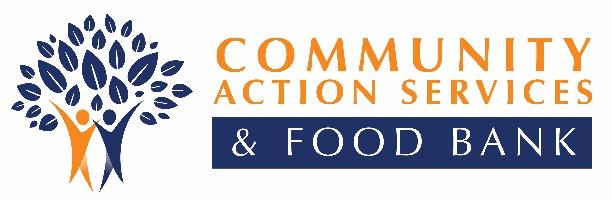 815 S. Freedom Blvd. Suite 100Provo, UT 84601P: (801) 373-8200F: (801) 373-8228CommunityActionUC.org   Job AnnouncementTITLE: Food Bank Truck DriverSALARY: $14.50 to $15.00/hour, 20 hours weekly, part time (M–F) Community Action Services and Food Bank is looking for a self-motivated individual who wants to make a difference in life. This is a part-time driver position to run a weekly route picking up donations from food drives and donations from grocery stores. This is a fulfilling job. The position does not require a CDL but does require a DOT medical card. If you feel you are the right candidate, please apply as outlined below. DUTIES AND RESPONSIBILITIESStrictly adhere to all CASFB policies and proceduresGreet donors and volunteers at warehouse entrance and assist as neededDrive trucks in support of food pickup, deliveries, food drives, and other food bank operational needsObey all traffic laws and be a safe, courteous driverMaintain a clean, properly serviced, and safe truckPerform basic computer operationsEnsure that work areas are organized, clean, safe, and free of clutterDocument donation and disbursements accuratelyPresent a positive image to donors, volunteers, clients, and staffWork closely with other team members to maintain a smooth and efficient operating programSubmit all documentation in a timely manner (timesheets, discard logs, mileage, etc.)Perform sidewalk and snow removal, trash removal, yard work, and parking lot clean up as neededPerform work to support successful food drives as directedAccept extra assignments as needed or requestedMaintain a cheerful and courteous service relationship with store personnel, school officials, volunteers, donors, clients, staff, and administratorsFACTORSAbility to lift up to 80 lbs. on a regular basisBe honest, fair, and straightforward in handling and disbursing donationsOral and written English communication skillsExcellent customer service skillsAbility to problem solveAbility to work in demanding and stressful situationsAbility to work in high-volume periods of activity on any given day or time of the yearAbility to work as a team playerWillingness to follow directionsBe dependable, motivated, and a self-starter, flexible and able to work occasional evenings and weekendsA valid Utah driver’s license, a clean driving record, and reliable transportation and DOT medical cardAbility to become forklift certifiedAbility to speak Spanish (helpful)The Community Action application must be completed and submitted with your resume for first review. The position is open until filled. The application can be downloaded at our website: www.communityactionprovo.org/. We are located at 815 S. Freedom Blvd., Suite 100, Provo, UT 84601, and can be reached at (801) 373-8200. Community Action Services and Food Bank is an Equal Opportunity Employer.Food Bank/Food Pantry ● Homebuyer & Mortgage Counseling Services ● Support Services ● Family Development ● Circles Initiative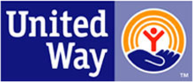 Our Partner in Caring 